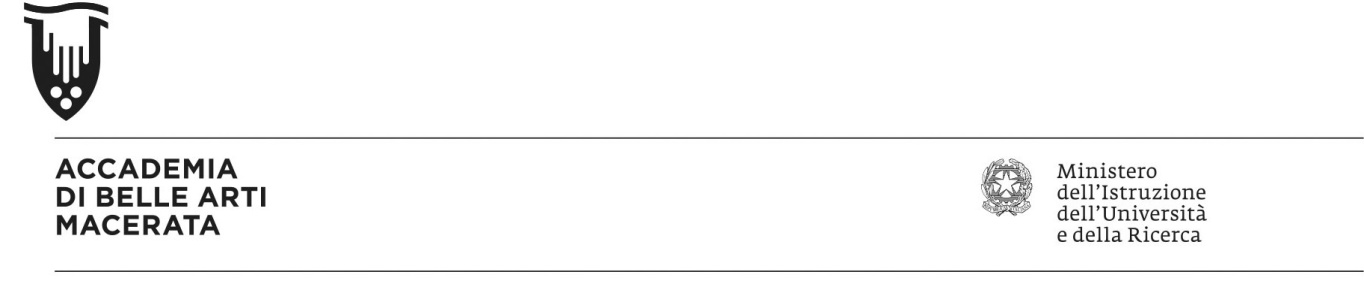 A4 - scheda di proposta seminari/ workshop A.A._____/___DocenteCorso di:Disciplina di insegnamento Email Cellulare 1 - TITOLO DEL PROGETTO E TIPOLOGIA (seminario/workshop se online o in presenza): 2 – NUMERO MASSIMO DEGLI STUDENTI  (se previsto):3 - LUOGO/SPAZIO DI SVOLGIMENTO DEL PROGETTO4 - DATA DI INIZIO PREVISTA E DURATA EFFETTIVA DEL PROGETTO:data d’inizio:durata:n° incontri: n° ore per ogni incontro 5 - RICONOSCIMENTO CREDITI FORMATIVI:      SI           NO			n. cf.6 - DISCIPLINE O DOCENTI COINVOLTI:7 - OBIETTIVI E FINALITÀ: 8 - ELENCO DETTAGLIATO PER VOCI DI SPESA:Si rammenta che le voci sotto riportate riassumono le i costi per tipologia di proposta/attività da considerarsi a lordo percipiente.Incontri/ conferenze: € 190,00 per 8 ore giornaliere online o in presenza€ 120 per 4-6 ore giornaliere Seminari/workshop € 150 per 8 ore giornaliere € 100 per 4 ore giornaliere9 - RISULTATI ATTESILa presente scheda va consegnata debitamente compilata in tutte le sue parti, pena l’esclusione del progetto stesso dal finanziamento, entro e non oltre il 30 SETTEMBRE del corrente anno per le necessarie disposizioni logistiche ed amministrative. Si rammenta che le suddette schede verranno vagliate dal C.A. Si prega gentilmente di inviare tutte le schede richieste al seguente indirizzo di segreteria alla cortese attenzione della Sig.ra Tomassetti: segreteria.docenti@abamc.itDATA									FIRMATO_________________________________                                   ______________________________________________Docenti/professionisti coinvoltiTipologia workshop/seminarioSpecificando se online o in presenzaPeriodo previstoTotale giorniOre giornaliere previsteCosto  totale